Обзор изменений в закупках по 44-ФЗ в 2019 и 2020 годахПоэтапно вступают в силу поправки к законам № 44-ФЗ . Отменят планы закупок и отчеты об исполнении контракта, изменят правила закупки строительных работ, увеличат лимиты малых закупок. Читайте обо всех изменениях в законах в 2019 и 2020 годах.Закупки по 44-ФЗС 1 мая 2019 годаЗаказчики обязаны закупать услуги по организации отдыха и оздоровления детей электронными конкурсами с ограниченным участием. Чтобы участвовать в закупках, претенденты подтверждают опыт оказания аналогичных услуг согласно пункту 9 приложения № 2 к постановлению Правительства от 04.02.2015 № 99.Вместо электронного конкурса с ограниченным участием можно провести электронный запрос котировок или заключить контракт с единственным поставщиком, если позволяют условия закупки. В этом случае дополнительные требования применять не нужно. Закупки услуг электронными конкурсом, аукционом и запросом предложений попали под запрет.Что изменили – статьи 56 и 56.1 Закона № 44-ФЗ.Чем изменили – Федеральным законом от 01.05.2019 № 69-ФЗ.С 12 мая 2019 годаС 12 мая вступает в силу часть изменений, которые внесли Федеральным законом от 01.05.2019 № 71-ФЗ. Полный перечень изменений смотрите в таблице.ОТЧЕТ ОБ ИСПОЛНЕНИИ КОНТРАКТАОбязанность составлять и публиковать в ЕИС отчет об исполнении контракта отменили.Что изменили – отменили части 9–12 статьи 94 Закона № 44-ФЗ.Чем изменили – подпунктом «г» пункта 63 статьи 1 Закона от 01.05.2019 № 71-ФЗ.РАСЧЕТ НЕУСТОЙКИПени заказчик начисляет за каждый день просрочки. Размер неустойки – одна трехсотая ключевой ставки от стоимости неисполненных обязательств. В прежней редакции закона заказчик имел возможность установить неустойку в размере, большем одной трехсотой ключевой ставки.Если в законодательстве установлен другой порядок расчета штрафов или пени, этот порядок применяют как специальную норму. Например, при расчете пени в договоре о теплоснабжении пени прописывают согласно части 9.1статьи 15 Федерального закона от 27.07.2010 № 190-ФЗ.Что изменили – части 5, 7, 8, 13.1 статьи 34 Закона № 44-ФЗ.Чем изменили – подпунктами «в»–«д», «ж» пункта 19 статьи 1 Закона № 71-ФЗ.СРОК ОПЛАТЫ ПО КОНТРАКТУСрок оплаты по контракту составляет 30 календарных дней, а при закупке у СМП и СОНО – 15 рабочих дней с даты, когда подписали акт приемки. Однако если законодательством установлены другие сроки, то заплатить следует в срок по специальному закону.Что изменили – часть 13.1 статьи 34 Закона № 44-ФЗ.Чем изменили – подпунктом «з» пункта 19 статьи 1 Закона № 71-ФЗ.ТРЕБОВАНИЯ К РАБОТЕ С ЕИС И ЭППравительство устанавливает требования к формированию и размещению информации и документов на электронных платформах:ЕИС;электронная площадка;специализированная электронная площадка.Что изменили – дополнили частью 3 статью 5 Закона № 44-ФЗ.Чем изменили – пунктом 2 статьи 1 Закона № 71-ФЗ.ТИПОВЫЕ КОНТРАКТЫМинфин получит право разрабатывать типовые контракты для любых объектов закупки, если такие типовые контракты или типовые условия не разработали профильные министерства.Что изменили – часть 11 статьи 34 Закона № 44-ФЗ.Чем изменили – подпунктом «е» пункта 19 статьи 1 Закона № 71-ФЗ.ПОРЯДОК ВЕДЕНИЯ РНПФАС будет проверять сведения для реестра недобросовестных поставщиков в течение пяти рабочих дней с даты, когда получит информацию. В прежней редакции срок составлял 10 рабочих дней.Что изменили – часть 7 статьи 104 Закона № 44-ФЗ.Чем изменили – пунктом 69 статьи 1 Закона № 71-ФЗ.ПОРЯДОК ОБЖАЛОВАНИЯ ДЕЙСТВИЙ ЗАКАЗЧИКАСократили срок, в который можно обжаловать действия заказчика, уполномоченного органа, специализированной организации, оператора электронной площадки, закупочной комиссии. Участник вправе направить жалобу в течение пяти рабочих дней с даты публикации в ЕИС итогового протокола.Подать жалобу при заключении контракта вправе только победитель закупки или другой участник, с которым заказчик заключает контракт.Сведения и документы по жалобе можно не передавать ФАС, если разместили их в ЕИС.Что изменили – части 3, 4 статьи 105, дополнили частью 5.1 статью 106 Закона № 44-ФЗ.Чем изменили – подпунктами «а», «б» пункта 70, пунктом 71 статьи 1 Закона № 71-ФЗ.С 1 июля 2019 годаС 1 июля вступает в силу часть изменений, которые внесли Федеральным законом от 01.05.2019 № 71-ФЗ. Полный перечень изменений смотрите в таблице.ПЛАНИРОВАНИЕИзменения в план-график можно будет вносить не позднее чем за один день до того, как разместите извещение в ЕИС или направите приглашения на закрытую закупку. Если заключаете сделку с единственным поставщиком, то не позднее чем за один день до того, как заключить контракт.Что изменили – часть 14 статьи 21 Закона № 44-ФЗ.Чем изменили – частью 6 статьи 2 Закона № 71-ФЗ.ПОРЯДОК РАСЧЕТА ЦЕНЫ КОНТРАКТА ЗА ЕДИНИЦУ ПРОДУКЦИИЗаказчики получат право рассчитывать цену за единицу продукции вместо НМЦК во всех случаях, когда количество товаров, объем работ или услуг определить невозможно. Для этого необходимо определить:начальную цену за единицу продукции (НЦЕ);начальную сумму цен единиц;максимальное значение цены контракта.При расчете НЦК применяйте правила нормирования – ведомственные перечни и нормативные затраты. Обосновать необходимо только НЦЕ. Для расчета размера обеспечения заявки или контракта берите максимальное значение цены. Торги при аукционе ведутся на снижение начальной суммы НЦЕ.Закупать лекарства по цене за единицу можно только с 1 октября 2019 года. До 1 октября рассчитывайте НМЦК (ч. 8 ст. 2 Закона № 71-ФЗ).Что изменили – дополнили частями 23 и 24 статью 22 Закона № 44-ФЗ.Чем изменили – подпунктом «ж» пункта 9, пунктом 11 статьи 1 Закона № 71-ФЗ.НАИМЕНОВАНИЕ ПРОДУКЦИИ ПО КТРУОбязанность указывать название объекта закупки по каталогу товаров, работ и услуг отменят. Изменят порядок формирования кода позиции в каталоге.Что изменили – часть 4 статьи 24 Закона № 44-ФЗ.Чем изменили – пунктом 10 статьи 1 Закона № 71-ФЗ.УЧАСТНИКИ ПОДТВЕРДЯТ КВАЛИФИКАЦИЮ ДО ТОГО, КАК ПОДАТЬ ЗАЯВКИАккредитованный участник закупки направляет оператору ЭП электронные документы по каждому объекту закупки, для которого Правительство установило требование. Это позволит участвовать в закупках с дополнительными требованиями. Например, чтобы участвовать в аукционе на реконструкцию объекта капитального строительства, нужно передать оператору документы согласно пункту 2 приложения № 1 из постановления Правительства от 04.02.2015 № 99.В течение пяти рабочих дней после получения документов оператор отдельно по каждому виду продукции решает, размещать документы в реестре участников или нет. Оператор откажет, если участник представит не все документы, которые определило Правительство, или передаст документы с нарушениями.Что изменили – дополнили частями 12–15 статью 24.2 Закона № 44-ФЗ.Чем изменили – подпунктом «б» пункта 12 Закона от 01.05.2019 № 71-ФЗ.КРИТЕРИИ ОЦЕНКИ ЗАЯВОКДля оценки заявок заказчик устанавливает новый критерий – сумма цен единиц товара, работы, услуги. Критерий применяют вместо критерия «цена контракта», если количество продукции неизвестно.Что изменили – статью 32 Закона № 44-ФЗ.Чем изменили – пунктом 17 Закона № 71-ФЗ.ОПИСАНИЕ ОБЪЕКТА ЗАКУПКИ ПРИ ЗАКУПКЕ СТРОИТЕЛЬСТВАПри закупке работ по строительству, реконструкции, капитальному ремонту, сносу объекта капитального строительства в закупочную документацию будут включать проектную документацию. Дополнительно описывать объект закупки, например составлять техническое задание, не нужно.Проектную документацию не включают в трех случаях:проект не нужен согласно градостроительному законодательству;заключаете контракт жизненного цикла (ч. 16 ст. 34 Закона № 44-ФЗ);закупаете одновременно работы по проектированию, строительству и вводу в эксплуатацию объекта капитального строительства (ч. 16.1 ст. 34 Закона № 44-ФЗ).Что изменили – дополнили пунктом 8 часть 1 статьи 33 Закона № 44-ФЗ.Чем изменили – подпунктом «а» пункта 18 статьи 1 Закона № 71-ФЗ.УСЛОВИЯ КОНТРАКТАВ контракт включают порядок расчета количества поставляемой продукции на основании заявок заказчика, когда количество продукции определить невозможно.Если контракт разделили на этапы, цену каждого этапа установите в размере, сниженном пропорционально снижению НМЦК. Например, контракт включает три этапа. Победитель в ходе торгов снизил НМЦК на 10 процентов. В этом случае цену каждого этапа уменьшите на 10 процентов.Что изменили – части 1 и 2 статьи 34 Закона № 44-ФЗ.Чем изменили – подпунктами «а» и «б» пункта 19 статьи 1 Закона № 71-ФЗ.ОБЕСПЕЧЕНИЕ ЗАЯВКИРазмер обеспечения заявки должен составлять 0,5–1 процент от НМЦК, если размер НМЦК до 20 млн руб. Нижний порог в 5 млн руб. убрали, так как Правительство вправе установить другое значение.Участники смогут обеспечивать заявки на электронный конкурс или аукцион банковскими гарантиями (ч. 52 ст. 112 Закона № 44-ФЗ).Что изменили – пункт 1 части 16 статьи 44 Закона № 44-ФЗ.Чем изменили – подпунктом «а» пункта 25 Закона № 71-ФЗ.АНТИДЕМПИНГОВЫЕ МЕРЫЕсли участник закупки попал под антидемпинговые меры при НМЦК или начальной сумме цен до 15 млн руб., то сможет подтвердить добросовестность только исполненными без неустоек контрактами. Сведения будут брать из реестра контрактов. Участник должен в течение трех лет до даты подачи заявки исполнить три контракта. Правопреемство учитывается. При этом цена одного из контрактов должна составлять не менее 20 процентов от НМЦК в извещении о закупке.Выплачивать аванс победителю закупки, который попал под антидемпинговые меры, нельзя.Что изменили – часть 3 статьи 37, дополнили частью 13 статью 37 Закона № 44-ФЗ.Чем изменили – подпунктами «в», «ж» пункта 21 статьи 1 Закона № 71-ФЗ.ОБЕСПЕЧЕНИЕ КОНТРАКТА И ГАРАНТИЙНЫХ ОБЯЗАТЕЛЬСТВЗаказчик устанавливает в документации и проекте контракта требование обеспечить гарантийные обязательства, если необходимо. Документы о приемке оформляют, когда поставщик представит обеспечение гарантийных обязательств в порядке и сроки по контракту. Размер обеспечения обязательств не должен превышать 10 процентов НМЦК.Участник закупки самостоятельно определяет способ обеспечения исполнения контракта, гарантийных обязательств, срок действия банковской гарантии. При этом срок действия банковской гарантии должен превышать предусмотренный контрактом срок исполнения обязательств не менее чем на месяц. Контрагенты смогут менять обеспечение контракта в ходе исполнения.Участники из числа СМП и СОНО вправе не предоставлять обеспечение, если в течение трех лет до подачи заявки исполнили минимум три контракта без неустоек. Сумма цен таких контрактов должна быть не меньше НМЦК, которая указана в извещении о закупке. Сведения берут из реестра контрактов. Контракты с правопреемством не учитываются. Правило действует и тогда, когда заказчик применяет антидемпинговые меры.Что изменили – часть 1 статьи 45, части 1, 3 и 6 статьи 96, дополнили частью 7.1 статью 94,дополнили частью 8.1 статью 96 Закона № 44-ФЗ.Чем изменили – подпунктом «а» пункта 26, подпунктом «в» пункта 63, подпунктами «а»–«е» пункта 65 статьи 1 Закона № 71-ФЗ.СРОКИ ВОЗВРАТА ОБЕСПЕЧЕНИЯ КОНТРАКТАСрок возврата контрагенту суммы обеспечения исполнения контракта не должен превышать 30 календарных дней с даты, когда контрагент исполнил обязательства. При закупке у СМП и СОНО срок составляет 15 календарных дней.Что изменили – часть 27 статьи 34 Закона № 44-ФЗ.Чем изменили – подпунктом «и» пункта 19 статьи 1 Закона № 71-ФЗ.ИНФОРМАЦИЯ В ИЗВЕЩЕНИИВ извещение о закупке необходимо включать ориентировочное значение цены контракта или формулу цены и максимальное значение цены, если Правительство установило ориентировочные цены. Укажите начальную цену единицы продукции, начальную сумму цен указанных единиц и максимальное значение цены контракта, если объем закупаемой продукции невозможно определить.Что изменили – пункт 2 статьи 42 Закона № 44-ФЗ.Чем изменили – подпунктом «а» пункта 24 Закона № 71-ФЗ.НОВЫЕ ПРАВИЛА ЭЛЕКТРОННОГО АУКЦИОНАПовысят размер НМЦК, когда заявки нужно принимать минимум семь календарных дней. Сейчас ценовой порог составляет 3 млн руб., с 1 июля – 300 млн руб. При закупке работ по строительству, реконструкции, капитальному ремонту или сносу объекта капитального строительства принимать заявки минимум семь календарных дней можно будет при НМЦК до 2 млрд руб.Если установили дополнительные требования к участникам закупки, подавать заявки смогут только претенденты, которые разместили подтверждающие документы в реестре участников. При этом оператор перешлет заказчику документы. Подавать документы во второй части заявки участник не обязан.Первые части заявок заказчик будет рассматривать в течение трех рабочих дней с даты окончания срока подачи заявок. Электронный аукцион будут проводить в первый рабочий день после даты, в которую завершится срок рассмотрения первых частей заявок. Если количество поставляемой продукции невозможно определить, в ходе торгов участники снижают начальную сумму цен единиц товара, работы или услуги.Отменят нижнюю границу «шага аукциона» в 100 руб. При аукционе на право заключить контракт «шаг аукциона» не может превышать 5 процентов от 100 млн руб.Что изменили – статьи 63–69 Закона № 44-ФЗ.Чем изменили – пунктами 37–43 статьи 1 Закона № 71-ФЗ.ЗАКУПКА СТРОИТЕЛЬНЫХ РАБОТЕсли включите в описание объекта закупки проектную документацию, первая часть заявки участника должна содержать только согласие выполнить работы. Рассматривать первые части заявок не нужно. Участник, который дал согласие и заявку которого не вернул оператор, автоматически допускается к торгам. Аукцион проходит через 4 часа после того, как завершится срок подачи заявок.Схема аукциона на строительство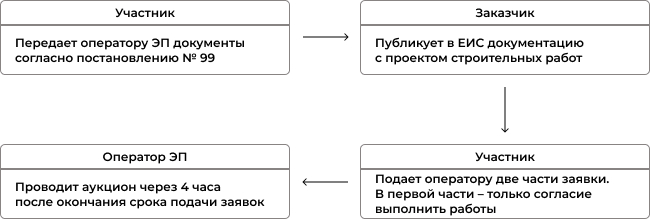 Вторые части заявок заказчик рассматривает в обычном порядке.Что изменили – часть 3 статьи 68, дополнили частями 3.1, 8.1, 8.2 статью 66, дополнили частью 10 статью 67 Закона № 44-ФЗ.Чем изменили – подпунктом «в» пункта 40, подпунктом «б» пункта 41, подпунктом «а» пункта 42 статьи 1 Закона № 71-ФЗ.ЗАКУПКИ У ЕДИНСТВЕННОГО ПОСТАВЩИКАПовысят лимит малых закупок по пункту 4 части 1 статьи 93 Закона № 44-ФЗ. Максимальная цена контракта составит 300 000 руб., а не 100 000 руб. Закупать лекарства у единственного поставщика по решению врачебной комиссии можно будет на сумму до 1 млн руб. Сейчас предел – 200 000 руб. (п. 28 ч. 1 ст. 93 Закона № 44-ФЗ).Что изменили – пункты 4 и 28 части 1 статьи 93 Закона № 44-ФЗ.Чем изменили – подпунктом «а» пункта 62 статьи 1 Закона № 71-ФЗ.ЗАПРОС ПРЕДЛОЖЕНИЙЕсли на запрос предложений или запрос предложений в электронной форме не поступило ни одной заявки или комиссия отклонила все заявки, заказчик сможет заключить контракт с единственным поставщиком по пункту 25 части 1 статьи 93 Закона № 44-ФЗ. При этом необходимо согласовать закупку с ФАС.Что изменили – часть 19 статьи 83, часть 27 статьи 83.1, пункт 25 части 1 статьи 93 Закона № 44-ФЗ.Чем изменили – пунктами 55 и 56, подпунктом «а» пункта 62 статьи 1 Закона № 71-ФЗ.ИЗМЕНЕНИЕ СУЩЕСТВЕННЫХ УСЛОВИЙ КОНТРАКТАДобавили новые основания изменить существенные условия контракта:Закупка работ по строительству, реконструкции, капитальному ремонту, сносу объекта капитального строительства, сохранению объектов культурного наследия. Изменить контракт можно до 10 процентов от цены.Заключили контракт на срок не менее года и его цена составляет или превышает предельный размер, установленный Правительством. При этом возникли обстоятельства, которые мешают исполнить контракт, и такие обстоятельства не зависят от сторон. По решению Правительства, высшего исполнительного органа власти региона или местной администрации в контракт можно внести изменения. При этом необходимо соблюдать два условия. Первое – закупаете работы по строительству, реконструкции, капитальному ремонту, сносу объекта капитального строительства, сохранению объектов культурного наследия. Второе – в результате изменений срок исполнения контракта не увеличится, а цена не вырастет более чем на 30 процентов.Контракт на работы по строительству, реконструкции, капитальному ремонту, сносу объекта капитального строительства, сохранению объектов культурного наследия невозможно исполнить по не зависящим от сторон обстоятельствам или контракт не исполнен в срок по вине подрядчика. В этом случае можно однократно продлить срок исполнения контракта на срок, который не превышает срок исполнения при заключении. Если исполнение сорвал подрядчик, то продлить срок можно, только когда контрагент выплатит неустойку.Контракт с единственным поставщиком по пунктам 1, 8, 22, 23, 29, 32, 34, 51 части 1 статьи 93 Закона № 44-ФЗ.Что изменили – подпункт «б» пункта 1 части 1 статьи 95 Закона № 44-ФЗ.Чем изменили – подпунктом «а» пункта 64 статьи 1 Закона № 71-ФЗ.ПРАВО ЗАКЛЮЧИТЬ КОНТРАКТ СО ВТОРЫМ УЧАСТНИКОМЕсли расторгли контракт в одностороннем порядке, по решению суда или по соглашению сторон, то можете заключить контракт со вторым участником. Второй участник – это претендент, который в ходе закупки предложил лучшие условия после победителя. Участник вправе отказаться заключать сделку. При этом, если расторгли контракт в одностороннем порядке, второй контракт заключайте только после того, как сведения о победителе внесут в РНП. При заключении контракта со вторым участником необходимо уменьшить объем продукции и цену пропорционально исполненным обязательствам.Что изменили – дополнили частью 17.1 статью 95 Закона № 44-ФЗ.Чем изменили – подпунктом «б» пункта 64 статьи 1 Закона № 71-ФЗ.РЕЕСТРЫ УЧАСТНИКОВ ЗАКУПОКОператоры электронных площадок будут размещать на сайте ЭП реестры аккредитованных участников закупок. В реестры включат сведения:наименование – для юрлица;Ф. И. О. – для физлица;ИНН участника закупки;дата аккредитации на ЭП;иную документацию согласно законодательству.Что изменили – дополнили частями 4.1 и 4.2 статью 24.2 Закона № 44-ФЗ.Чем изменили – подпунктом «а» пункта 12 статьи 1 Закона № 71-ФЗ.ЗАКУПКИ НЕ ДЛЯ ГОСУДАРСТВЕННЫХ ИЛИ МУНИЦИПАЛЬНЫХ НУЖДДопустим, организация обязана провести закупку по Закону № 44-ФЗ, но при этом закупает продукцию не для государственных или муниципальных нужд. В этом случае заказчик не будет применять следующие положения Закона № 44-ФЗ:национальный режим (ст. 14 Закона № 44-ФЗ);ИКД и КТРУ (ст. 23 Закона № 44-ФЗ);участники уголовно-исполнительной системы (ст. 28 Закона № 44-ФЗ);инвалиды (ст. 29 Закона № 44-ФЗ);СНП и СОНО (ст. 30 Закона № 44-ФЗ);контракт (ст. 34 Закона № 44-ФЗ);банковское сопровождение (ст. 35 Закона № 44-ФЗ).Что изменили – дополнили частью 7 статью 15 Закона № 44-ФЗ.Чем изменили – пунктом 3 статьи 1 Закона № 71-ФЗ.КОНТРОЛЬ ЗАКУПОККонтрольные органы не смогут выполнять функции уполномоченных органов и учреждений при централизованных закупках. Исключения – случаи, когда централизованные закупки проводят:федеральный орган исполнительный власти по решению Президента или Правительства (ч. 2 ст. 26 Закона № 44-ФЗ);федеральный орган исполнительной власти, орган исполнительной власти региона, орган местного самоуправления, которые уполномочены на централизованные закупки согласно части 5 статьи 26 Закона № 44-ФЗ;орган местного самоуправления района или городского органа, которые уполномочены на контроль закупок.В перечисленных случаях нельзя возлагать обязанности по проведению централизованных закупок и контролю таких закупок на одно должностное лицо.ФАС, региональные и муниципальные контрольные органы будут проверять заказчиков в порядке, который установит Правительство. Органы исполнительной власти регионов смогут контролировать работу муниципальных заказчиков по соглашениям между субъектом РФ и муниципальным образованием.Контролеры получат право проводить внеплановые проверки, если получат информацию о нарушении законодательства. Источники такой информации:заявление, сообщение физического, юридического лица, осуществляющего общественный контроль общественного объединения или объединения юридических лиц;обнаружение контрольным органом нарушений законодательства;сообщение в СМИ.Перечень источников информации не исчерпывающий.Эффективность работы контрольных органов будут оценивать в порядке, который установит Правительство.Что изменили – статью 99 Закона № 44-ФЗ.Чем изменили – пунктом 2 статьи 1 Федерального закона от 01.04.2019 № 50-ФЗ.ПОРЯДОК ОБЖАЛОВАНИЯФАС не будет рассматривать жалобу участника, сведения о котором включили в реестр недобросовестных поставщиков. Условие – заказчик при закупке установил требование, чтобы сведений об участнике не было в РНП.Что изменили – дополнили пунктом 5 часть 11 статьи 105 Закона № 44-ФЗ.Чем изменили – подпунктом «е» пункта 3 статьи 1 Закона № 50-ФЗ.С 4 июля 2019 годаИзменят условия допуска иностранных товаров согласно приказу Минфина от 04.06.2018 № 126н. Добавят условие – преференции не применяют, когда заказчик установил запрет на допуск иностранной продукции. Скорректировали список продукции, для которой применяют условия допуска.Что изменили – приказ № 126н.Чем изменили – приказом Минфина от 22.01.2019 № 10.С 31 июля 2019 годаС 31 июля отменят обязанность публиковать извещение у единственного поставщика и расширят перечень случаев, когда можно работать по Закону № 223-ФЗ. Полный перечень изменений смотрите в таблице.ЗАКУПКИ У ЕДИНСТВЕННОГО ПОСТАВЩИКАУвеличат максимальную сумму контракта по пункту 5 части 1 статьи 93 Закона № 44-ФЗ до 600 000 руб. Максимальный годовой объем таких закупок – 30 млн руб.Отменят обязанность публиковать извещение для контрактов с единственным поставщиком. Заказчики будут обязаны рассчитывать и обосновывать цены по правилам статьи 22 Закона № 44-ФЗ только при закупках у единственного поставщика по пунктам 3, 6, 9, 11, 12, 18, 22, 23, 30–32, 34, 35, 37–41, 46, 49 части 1 статьи 93 Закона № 44-ФЗ. Такое обоснование необходимо будет включить в контракт.Что изменили – пункт 5 части 1, части 2–4 статьи 93 Закона № 44-ФЗ.Чем изменили – подпунктами «б»–«г» пункта 62 статьи 1 Закона № 71-ФЗ, подпунктом «а» пункта 6 статьи 2 Федерального закона от 01.05.2019 № 70-ФЗ.ОСОБЕННОСТИ ЗАКУПОК УЧРЕЖДЕНИЙ КУЛЬТУРЫПри закупках учреждений культуры по пункту 2 части 2 статьи 56, пункту 2 части 2 статьи 56.1, пункту 3 части 2 статьи 84 Закона № 44-ФЗ в контракт разрешат включить условие: подрядчик исполнит работу самостоятельно, без привлечения других лиц.Закупки по пунктам 5 и 17 части 1 статьи 93 Закона № 44-ФЗ смогут проводить дома народного творчества и центры ремесел. По пункту 13 части 1 статьи 93 Закона № 44-ФЗ можно будет закупать:произведения литературы и искусства, а также права на эти произведения определенных авторов;исполнения конкретных исполнителей, а также права на такие исполнения;фонограммы конкретных изготовителей.Условие – единственному лицу принадлежат исключительные права или исключительные лицензии на такие произведения, исполнения, фонограммы.Отменят требование указывать персональные данные при размещении в ЕИС контракта с деятелями культуры согласно пунктам 13 и 17 части 1 статьи 93 Закона № 44-ФЗ.Что изменили – пункт 2 части 2 статьи 56, пункт 2 части 2 статьи 56.1, пункты 5, 10, 13 и 17 части 1 статьи 93, часть 2 статьи 1, пункт 7 части 2 статьи 103, дополнили частью 29,1 статью 34 Закона № 44-ФЗ.Чем изменили – пунктами 3–5, 8 статьи 2 Закона № 70-ФЗ.ЭКСПЕРТИЗА РЕЗУЛЬТАТОВ КОНТРАКТАОбязанность привлекать к приемке экспертов и экспертные организации отменили. Правительство будет решать, в каких случаях проводить экспертизу поставки обязательно.В реестр контрактов необходимо включить заключение по результатам экспертизы поставленного товара, работ и услуг или отдельного этапа исполнения, если заказчик привлекал экспертов или экспертные организации.Что изменили – пункт 10 части 2 статьи 103, отменили часть 4 статьи 94 Закона № 44-ФЗ.Чем изменили – подпунктом «а» пункта 63, пунктом 68 статьи 1 Закона № 71-ФЗ.С 1 октября 2019 годаС 1 октября отменят план закупок, изменят порядок выплаты аванса. Полный перечень изменений смотрите в таблице.ПЛАНИРОВАНИЕ ЗАКУПОКПланировать закупки заказчики будут только в плане-графике. План закупок отменят. Требования к новым формам планов-графиков установит Правительство. Планы-графики будут формировать на три года – на очередной финансовый и плановый периоды. Например, план-график на 2020 год и плановый период 2021 и 2022 годов.Планирование в 2019 году проводите по правилам, которые действовали до дня вступления в силу новой редакции закона. То есть в 2019 году план закупки еще действует.Готовить отдельное обоснование для закупок в плане-графике не нужно. При отмене закупки заказчик будет вносить изменения в план-график при необходимости.Что изменили – статьи 16 и 18, отменили статьи 17 и 21 Закона № 44-ФЗ.Чем изменили – пунктами 4–6, 8 статьи 1, частью 6 статьи 2 Закона № 71-ФЗ.ВЫПЛАТА АВАНСАЕсли контракт предусматривает поэтапное исполнение и выплату аванса, необходимо включить в контракт условие о размере аванса в отношении каждого этапа в виде процента от размера цены этапа. Если выплата предусмотрена, пропишите размер аванса в извещении. С 1 июля не допускается выплата аванса участнику, в отношении которого применяете антидемпинговые меры.Что изменили – дополнили частью 12 статью 42 Закона № 44-ФЗ.Чем изменили – подпунктом «в» пункта 24 Закона № 71-ФЗ.ПОЛНОМОЧИЯ ОРГАНОВ ФИНКОНТРОЛЯОрганы финконтроля перестанут контролировать соблюдение требований к обоснованию закупок, так как обязанность обосновывать закупки отменят. Выдавать предписания за нарушения правил нормирования и обоснования НМЦК контролеры смогут до того, как завершится срок подачи заявок.Что изменили – пункт 1 части 8, пункт 3 части 27 статьи 99 Закона № 44-ФЗ.Чем изменили – подпунктами «д» и «ж» пункта 67 Закона № 71-ФЗ.С 1 октября 2019 года по 31 марта 2020 годаКонтроль по части 5 статьи 99 Закона № 44-ФЗ проводят с учетом особенностей:не контролируют соответствие информации об ИКЗ и об объеме финансового обеспечения;контролируют соответствие информации об объеме финансового обеспечения, включенном в планы-графики, информации об объеме финансового обеспечения для осуществления закупок, утвержденном и доведенном до заказчика.Чем изменили – частью 7 статьи 2 Закона № 71-ФЗ.С 1 января 2020 годаНачнет работать ГИС «Независимый регистратор». Система нужна, чтобы мониторить и фиксировать действия и бездействие участников и заказчиков. Задача системы – в том числе отслеживать работоспособность ЕИС и электронной площадки. Сейчас заказчики и участники закупок могут самостоятельно установить и применять программу. С 1 января 2020 года программа будет работать в обязательном порядке.Что изменили – часть 53 статьи 112 Закона № 44-ФЗ.Чем изменили – подпунктом «б» пункта 72 Закона № 71-ФЗ.С 1 апреля 2020 годаИзменили порядок финансового контроля. Казначейство, региональные и муниципальные органы финконтроля, органы управления внебюджетными фондами будут проверять:объем финансового обеспечения в плане-графике;ИКЗ и объем финансового обеспечения закупок, сведения о которых не публикуют в ЕИС.Кроме того, только Казначейство будет сверять ИКЗ и объем финансового обеспечения:в извещениях и плане-графике;протоколах и извещениях;проектах контрактов и протоколах.При этом вместо Казначейства Правительство может назначить другой орган исполнительной власти согласно части 6 статьи 4 Закона № 44-ФЗ.Что изменили – пункт 2 части 1 статьи 4, пункт 2 части 1, части 5 и 10, дополнили частью 5.1 статью 99 Закона № 44-ФЗ.Чем изменили – подпунктом «а» пункта 1, подпунктами «а»–«в», «е» пункта 67 Закона № 71-ФЗ.Что изменилиКраткое описаниеОтчет об исполнении контрактаОбязанность публиковать отчет отменилиРасчет неустойкиРазмер пени составляет одну трехсотую ключевой ставки. Если в специальном законе установлен порядок расчета неустойки, то применяют этот закон, а не нормы Закона № 44-ФЗСрок оплаты по контрактуЕсли в специальном законе установлен срок оплаты, то применяют этот закон, а не нормы Закона № 44-ФЗТребования к работе с ЕИС и ЭТПТребования устанавливает ПравительствоПорядок ведения РНПСократили срок, в который ФАС рассматривает сведенияПорядок обжалованияИзменили сроки обжалованияЧто изменилиКраткое описаниеПланированиеИзменения в план-график можно будет вносить за один день до закупкиПорядок расчета цены контракта за единицу продукцииЗаказчик вправе рассчитать цену за единицу продукции вместо НМЦК во всех случаях, когда количество товаров, объем работ или услуг определить невозможноНаименование продукции по КТРУОтменили обязанность указывать название объекта закупки по КТРУУчастники подтвердят классификацию до того, как подать заявкиАккредитованный участник закупки направляет оператору ЭП электронные документы по каждому объекту закупки, для которого Правительство установило требованиеКритерии оценки заявокЗаказчик устанавливает новый критерий – сумма цен единиц товара, работы, услугиОписание объекта закупки при закупке строительстваВ закупочную документацию будут включать проектную документацию. Дополнительно описывать объект закупки, например составлять техническое задание, не нужноУсловия контрактаПорядок расчета количества поставляемой продукции включают в контракт на основании заявок заказчика, когда количество продукции определить невозможноОбеспечение заявкиУбрали нижний порог в 5 млн руб.Антидемпинговые мерыУчастник закупки сможет подтвердить добросовестность только исполненными без неустоек контрактамиОбеспечение контракта и гарантийных обязательствЗаказчик устанавливает требование обеспечить гарантийные обязательства, если необходимо. Участник закупки самостоятельно определяет способ обеспечения исполнения контракта, гарантийных обязательств, срок действия банковской гарантииСроки возврата обеспечения контрактаСрок не должен превышать 30 календарных дней с даты, когда контрагент исполнил обязательства. При закупке у СМП и СОНО – 15 календарных днейИнформация в извещенииНеобходимо включать информацию в зависимости от того, установило ли Правительство ориентировочные цены и можно ли определить объем закупаемой продукцииНовые правила электронного аукционаПовысят размер НМЦК. Ценовой порог составит 300 млн руб. и до 2 млрд руб. при закупке строительных работ. Первые части заявок заказчик будет рассматривать в течение трех рабочих дней с даты окончания срока подачи заявок. Электронный аукцион будут проводить в первый рабочий день после даты, в которую завершится срок рассмотрения первых частей заявокЗакупка строительных работПервая часть заявки участника включает только согласие выполнить работы, если включите в описание объекта закупки проектную документациюЗакупки у единственного поставщикаПовысят лимит малых закупок. Максимальная цена контракта составит 300 000 руб. Закупать лекарства у едпоставщика можно будет на сумму до 1 млн руб.Запрос предложенийЗаказчик сможет заключить контракт с единственным поставщиком, если на запрос предложений или запрос предложений в электронной форме не поступило ни одной заявки или комиссия отклонила всеИзменение существенных условий контрактаОснования для изменения существенных условий – закупка строительных работ, контракт на срок не менее года и его цена составляет или превышает предельный размер, контракт с едпоставщикомПраво заключить контракт со вторым участникомЗаключить контракт со вторым участником возможно, если расторгли контракт в одностороннем порядке, по решению суда или по соглашению сторонРеестры участников закупокОператоры электронных площадок будут размещать на сайте ЭП реестры аккредитованных участников закупокЗакупки не для государственных и муниципальных нуждНе будут применять положения статей 14, 23, 28–30, 34, 35 Закона № 44-ФЗКонтроль закупокФАС сможет проводить внеплановые проверки по сообщениям в СМИ. Уполномоченным органам запретят контролировать заказчиковПорядок обжалованияУчастники из РНП не смогут обжаловать закупкуЧто изменилиКраткое описание измененийЗакупки у единственного поставщикаУчреждениям культуры увеличили максимальную сумму контракта. Обязанность публиковать извещения отменилиОсобенности закупок учреждений культурыУчреждениям культуры разрешат включать в контракт дополнительное условие. Требование указывать персональные данные при размещении в ЕИС контракта с деятелями культуры отменятЭкспертиза результатов контрактаОтменят обязанность привлекать к приемке экспертов и экспертные организацииЧто изменилиКраткое описание измененийПланирование закупокПланировать закупки будут только в плане-графике. План закупок отменяютВыплата авансаЕсли в контракте предусмотрели этапы, то предусмотрите авансирование по каждому этапуПолномочия органов финконтроляОрганы финконтроля перестанут проверять обоснование закупок